Living on the edge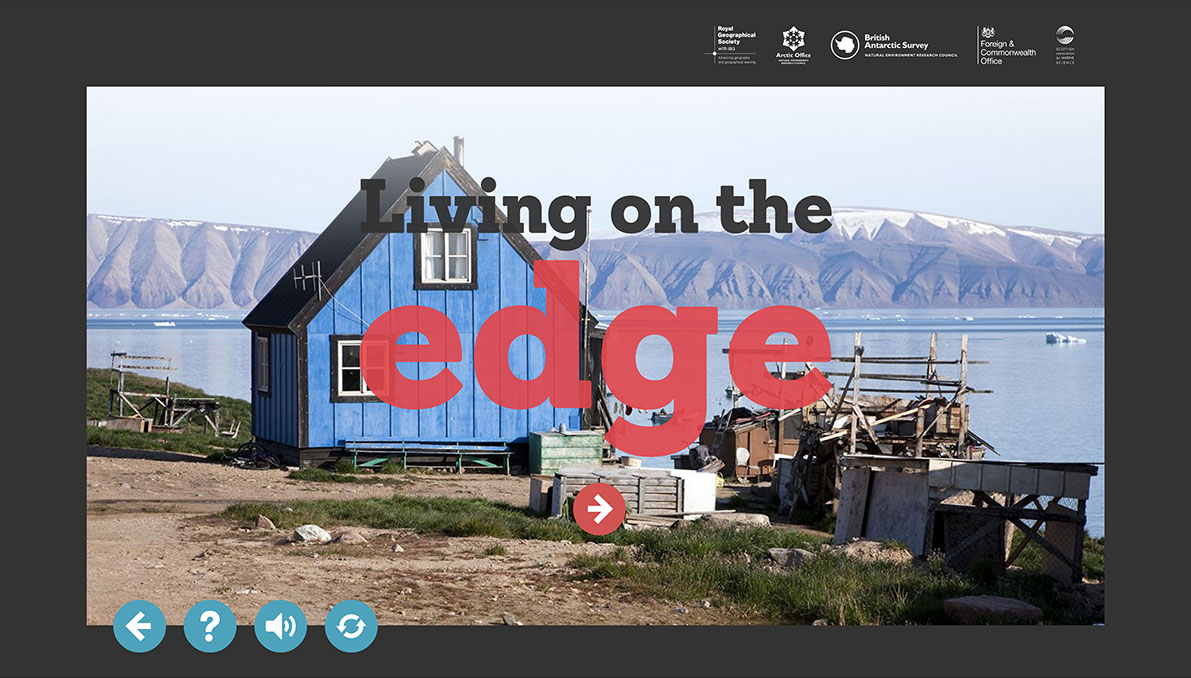 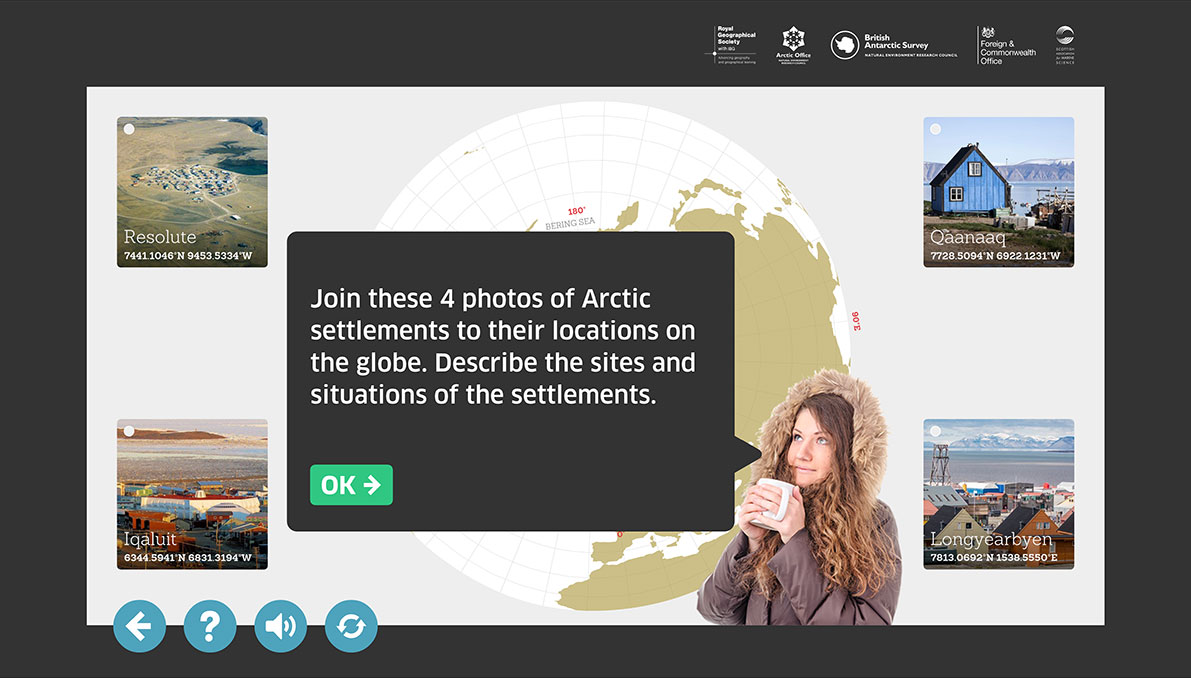 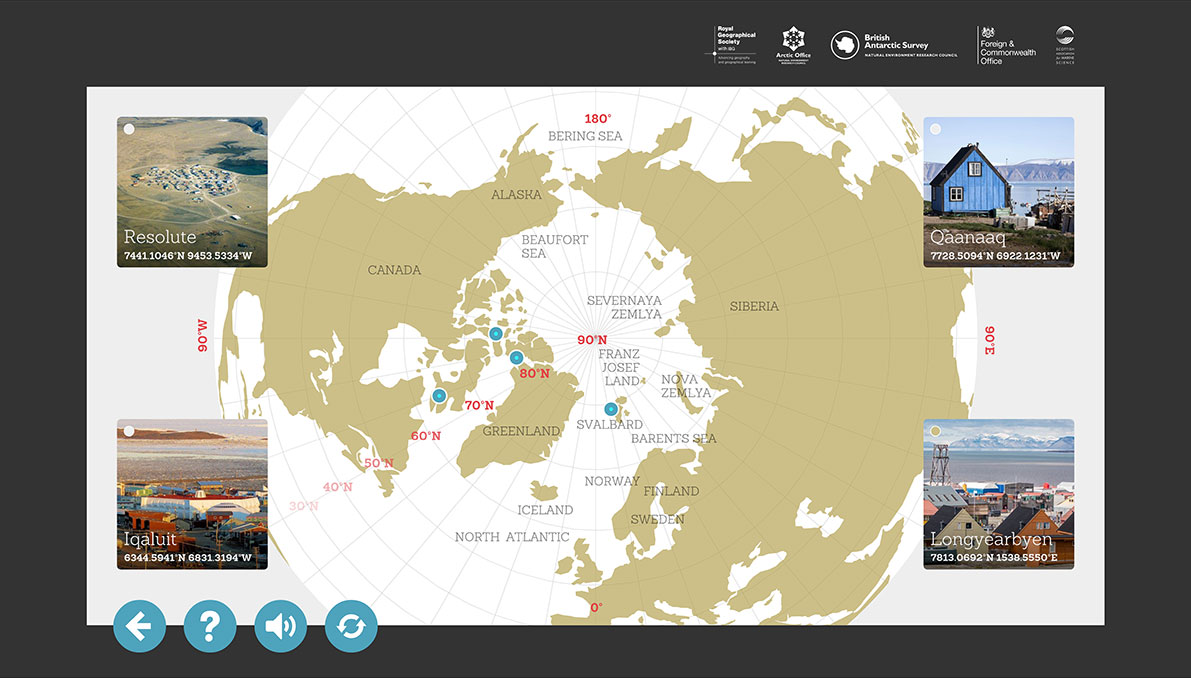 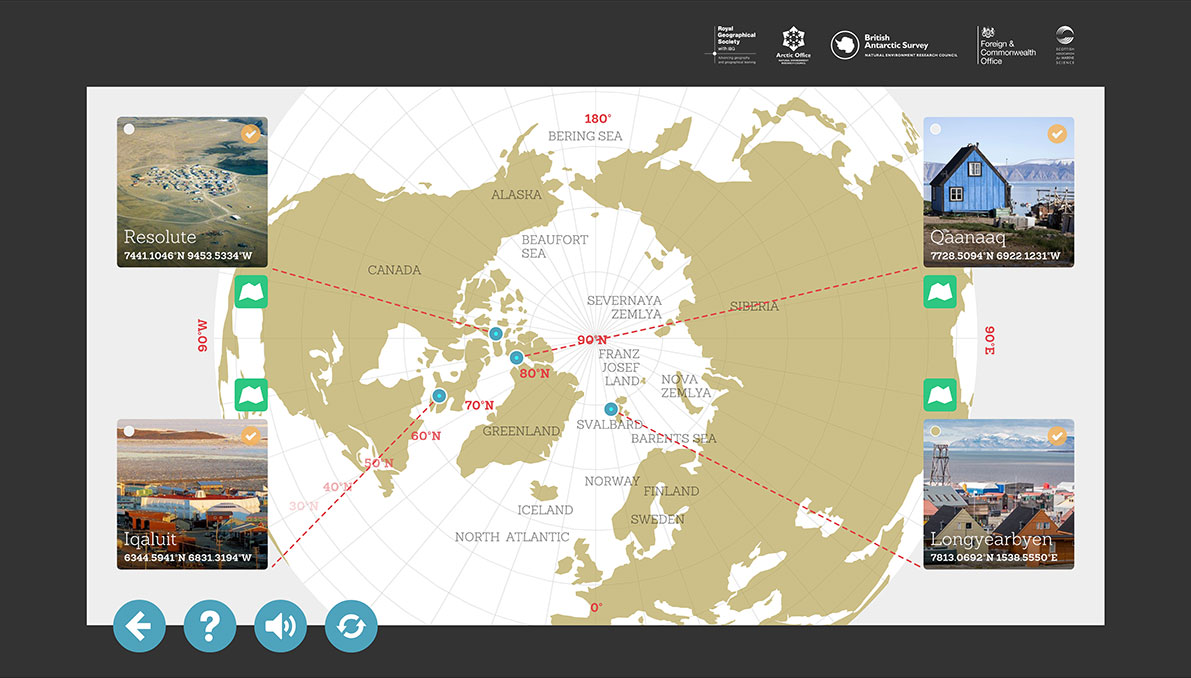 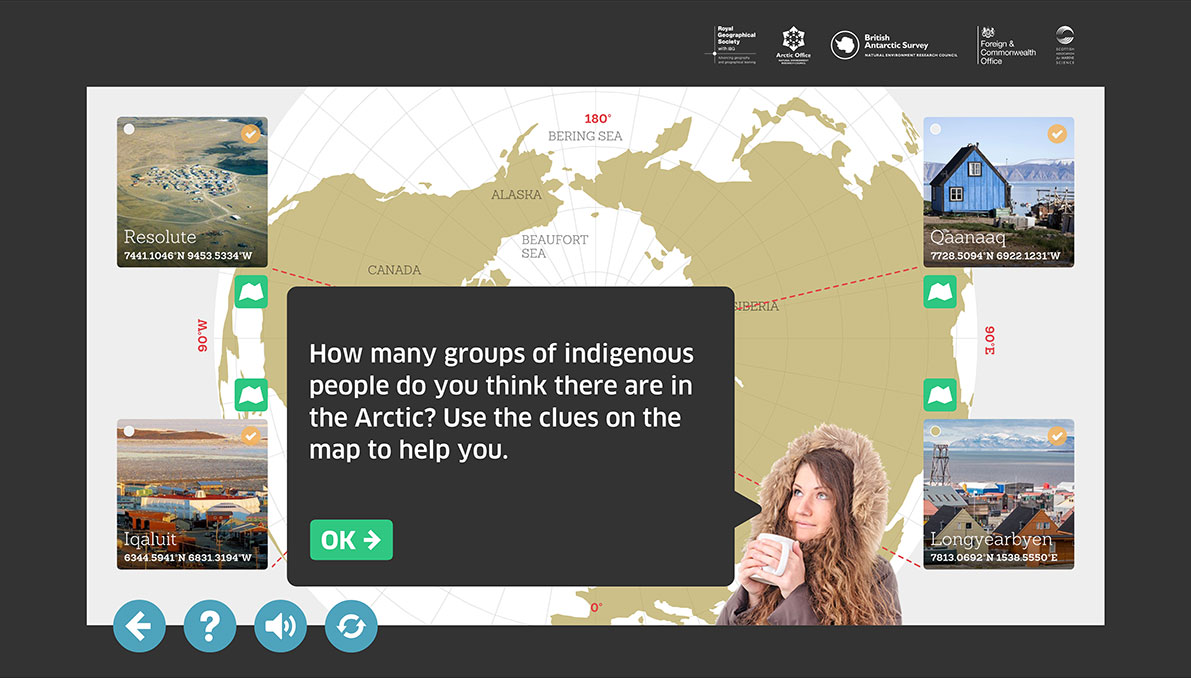 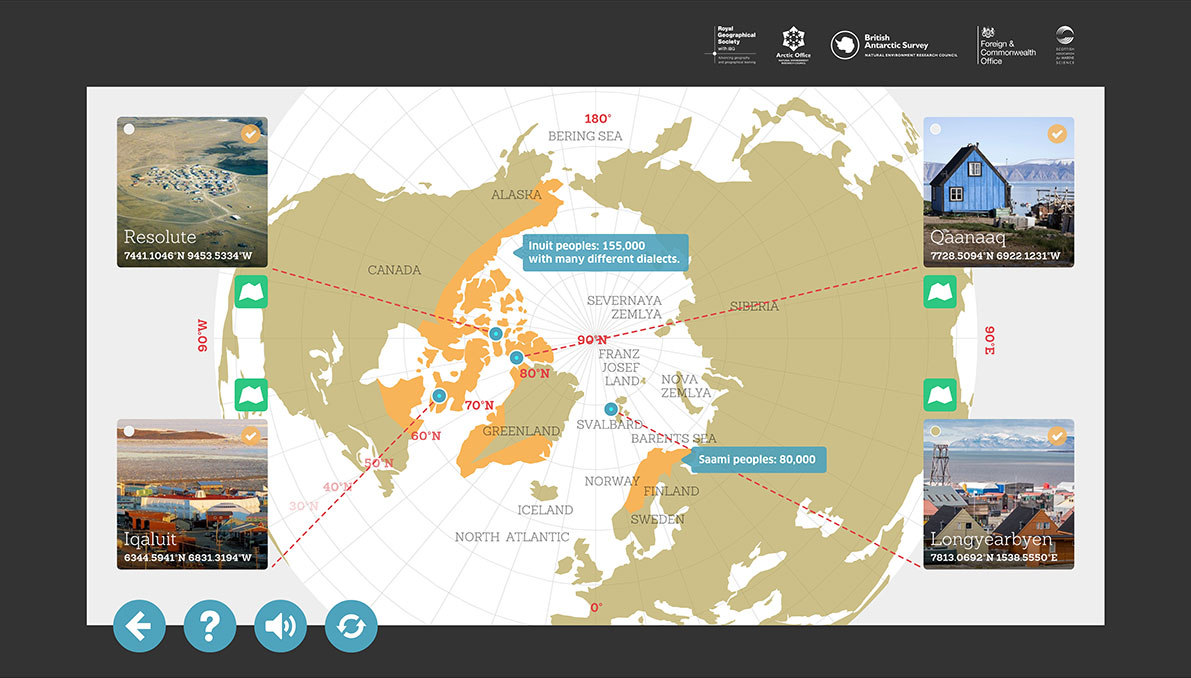 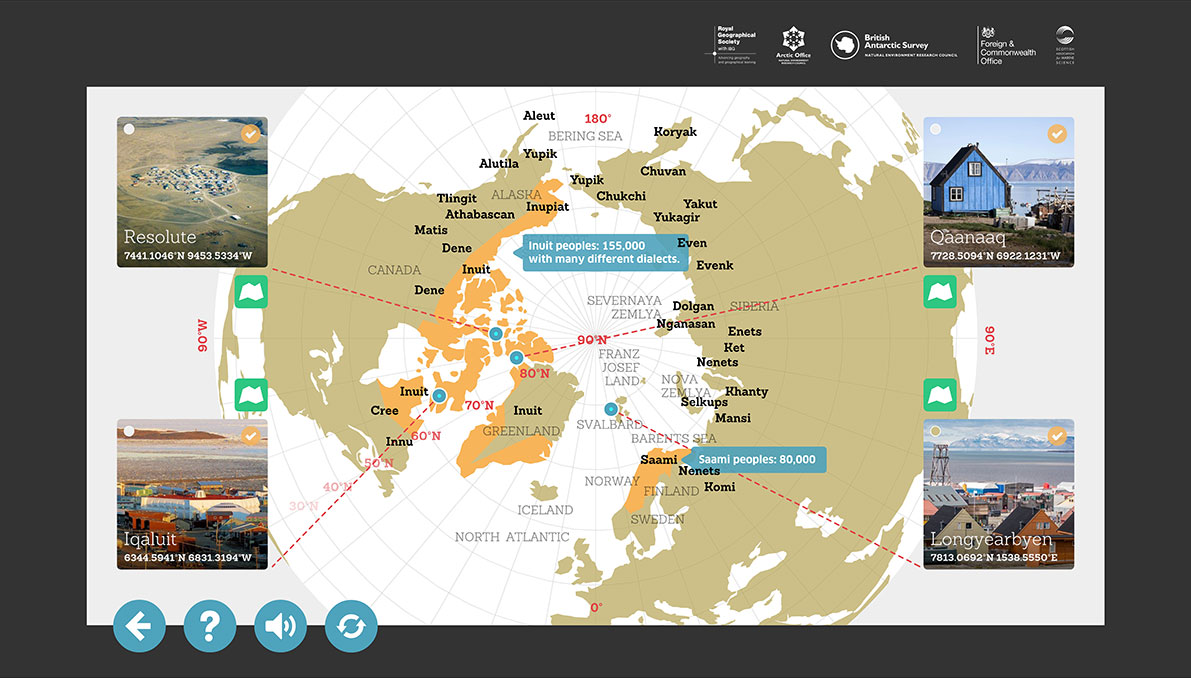 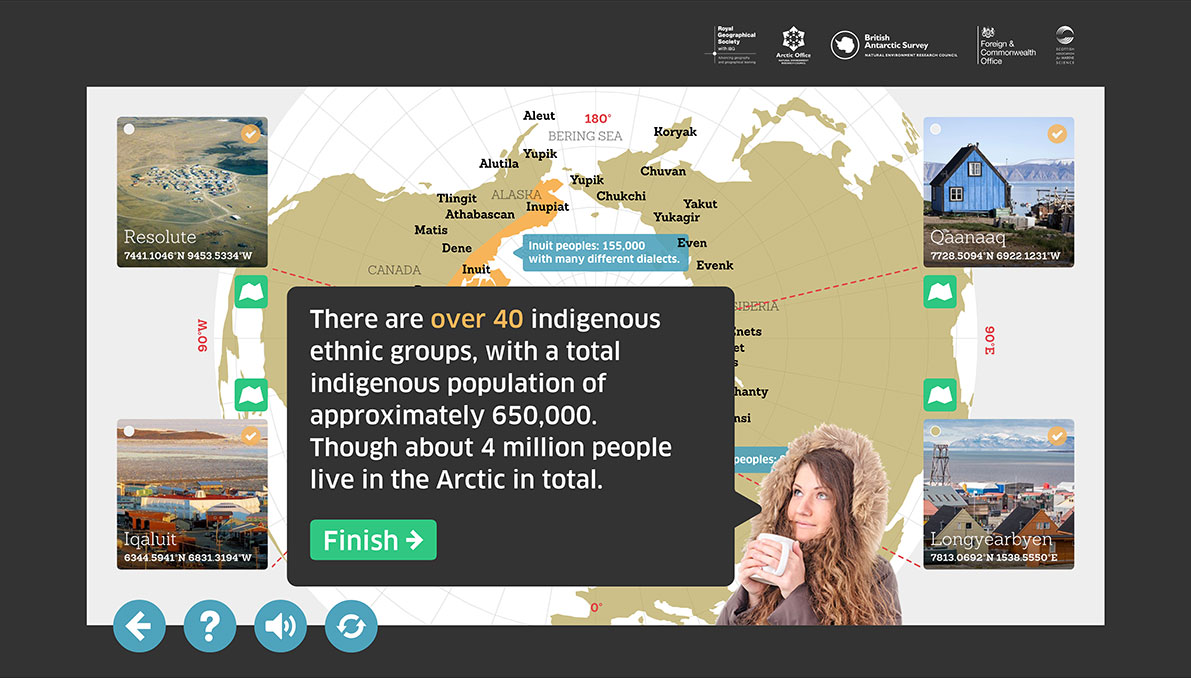 